North Harrison R-III School District12023 Fir StreetEagleville, MO  64442www.nhr3.net660-867-5221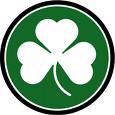 SUBSTITUTE APPLICATIONApplicants must submit their ORIGINAL transcripts to the Missouri Department of Elementary and Secondary Education and must register for fingerprinting/background check at www.machs.mo.gov.  School District #:  0410034 digit Registration #:  Certified Teachers—0788; Substitutes—0789; Uncertified Staff—0790; Bus Drivers--0791Certification and process information is available at www.dese.mo.gov.This application is strictly for local school district use.______________________________________________________	Date of Birth: _________________Street Address: _______________________________________________Social Security #: ______________City/State/Zip: _______________________________________  Home Phone: ________________________Cell Phone: _______________________	Email Address: ________________________________________						(Confirmation of your scheduled days will be sent to this address.)College Attended: __________________________		Dates Attended: __________________________College Major: _____________________________		College Minor: ___________________________Degree: ___________________________________		Total College Hours Completed: _____________	            (BS, BA, Grade, Area)								(if no degree earned)Indicate DAY of the week available to substitute:     Monday        Tuesday        Wednesday        Thursday        FridayIndicate AREA willing to substitute:   Day Care       Food Service      3-4yr old Pre-School         K-6th Grades        7-12th GradesOther Preferences (such as NOT Agriculture, NOT Kindergarten, NOT during January, etc.): _________________________________________________________________________________________________________________________________________________________________________________________________Due to allergies, North Harrison is a FISH FREE school.Pay is 	$8.60 per hour in food service, day care provider, and Pre-K para-professional positions.$75 for a full day substituting in certified positions and as special education para-professional,	$85 daily rate for long-term assignments after 10 consecutive days,	$85 daily rate after 15 non-consecutive days.It is the policy of North Harrison R-III School District to provide equal employment, promotion, and education without regard to sex, age, race, color, marital status, religion, national origin, or disabling condition.  Concerns or complaints should be directed to the Superintendent of Schools, Title IX Coordinator, Section 504 and ADA Compliance Coordinator at 12023 Fir Street, Eagleville, MO  64442.